ZertifikatVorname NameSchule, Klassehat erfolgreich an den Modulen des Bildungsprojekts der Wissensfabrik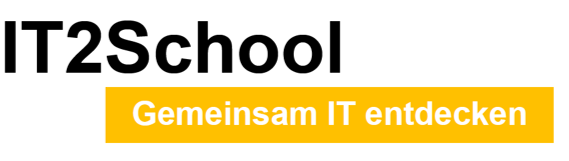 Teilgenommen.Ort, DatumLehrkraft: Vorname Name___________________________________________________Unterschrift Lehrkraft